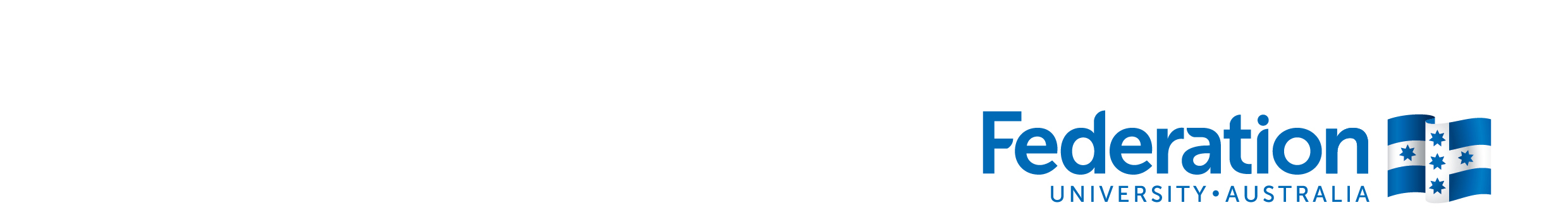 ARC-funded Project – VET Teachers: Qualifications and quality (LP140100044) Summary of Outputs: Journal articles and conference papersCurrent as at 16 April 2023An Executive Summary for the project is available at the reseach project web pagehttps://federation.edu.au/institutes-and-schools/ieac/research/rave-researching-adult-and-vocational-education/recent-research/research-project-addressing-quality-in-vetPeer-reviewed journal articlesSmith, E. & Tuck, J. (2023). Do the qualifications of vocational teachers make a difference to their teaching? Research in Post-Compulsory Education. 28:1, 1-25. https://doi.org/10.1080/13596748.2023.2166690Smith, E. & Yasukawa, K. (2017). What makes a good vocational education and training (VET) teacher? Views of Australian VET students and teachers. International Journal of Training Research, special edition, 15(1), 23-40. https://www.tandfonline.com/doi/abs/10.1080/14480220.2017.1355301Book chaptersSmith, E. (2022). Australian TVET teacher training – once flourishing but now neglected, in F. Bunning, G. Spottl & H. Stolte (eds.), TVET teacher education and training in international and developmental co-operation – models, approaches and trends. Springer series: Technical and Vocational Education and Training: Issues, Concerns and Prospects. Vol 34, 435-452. https://doi.org/10.1007/978-981-16-6474-8_26  Smith, E. (2019). How do vocational teachers keep up to date with trends in pedagogy and in industry? In M. Pilz (Ed), Berufsbildung zwischen Tradition und Moderne (Vocational education and training: between tradition and modernity), Festschrift for Thomas Deissinger’s 60th birthday. Wiesbaden, Germany: Springer, pp 365-380. https://link.springer.com/book/10.1007%2F978-3-658-24460-6Smith, E. (2019). The importance of VET teacher professionalism: An Australian case study. In The International Handbook of Education for the Changing World of Work. edited by S. McGrath, J. Papier, M. Mulder & R. Stuart, Springer https://doi.org/10.1007/978-3-319-94532-3_23ReportsSmith, E. (2020). The VET teaching workforce in Australia, Research report for the Korea Research Institute for VET (KRIVET). Access via https://federation.edu.au/schools/school-of-education/research/research-groups/rave-researching-adult-and-vocational-education/current-researchRefereed conference publications (* denotes overseas)Smith, E. (2017). Teaching practices among college-based teachers of apprentices. Proceedings, Modern apprenticeships: Widening their scope, sustaining their quality, 7th Research Conference of the International Network on Innovative Apprenticeship, US Bureau of Labor Statistics, Washington, 1-2 October, edited by R. Lerman & E. Okoli, pp. 47-53. http://www.inap.uni-bremen.de/dl/inap%20conference%20proceedings%202017.pdfSmith, E. & Yasukawa, K. (2016). Views of VET teachers, managers and students about VET teacher qualifications. Putting VET research to work: Collaboration, Innovation, Prosperity. 19th Annual Australian Vocational Education and Training Research Association Conference, TAFE Northern Sydney campus, 21-22 April. http://www.avetra.org.au/pages/conference-archives-2016.htmlOther conference presentations and papers (* denotes overseas)Smith, E. (2021).  Thirty years of qualifications for VET teachers and trainers: Can the past inform a better future? 30th National Vocational Education and Training Research Conference ‘No Frills’, Past informing the future, online 7-9 July 2021. https://www.voced.edu.au/content/ngv%3A91026Smith, E. (2019). What does Aristotle have to say about Australian VET teachers?   Diverse Pedagogies for Diverse VET Contexts: 5th Annual ACDEVEG Conference on VET Teaching and VET Teacher Education, Wagga Wagga, 9-10 December.Smith, E. & Smith, A. (2019). ‘Anti-intellectualism’ in the VET sector in Australia: Manifestations and explanations. Researching Vocational Education and Training: Journal of Vocational Education and Training 13th International Conference. Keble College, Oxford, 28-30 June.Smith, E. (2018). VET teacher professionalism: How is it developed, and what is its current state? 4th National ACDEVEG Conference on VET Teaching & VET Teacher Education. Building confidence in VET Practice, Melbourne, 6-7 Dec. https://www.acde.edu.au/acdeveg-conference-2018/Smith, E. (2018). Enterprise Registered Training Organisations: Training and learning practices. Skills for a Global Future, 27th National Vocational Education and Training Research Conference ('No Frills'), Sydney, 15-17 August. Available at http://www.voced.edu.au/content/ngv%3A80491Smith, E., & Tuck, J. (2018). What is the added value of higher qualifications for vocational education and training (VET) teachers in Australia? 3rd International Conference of the Association for Research in Post-Compulsory Education (ARPCE), Harris Manchester College, Oxford, 13-15 July. http://arpce.org.uk/conference-2018/  Password ARPCE2018.Smith, E. & Tuck, J. (2017). What a difference a qual makes: Pedagogical and vocational qualifications for VET teachers. Driving the future quality of VET teaching in Australia, 3rd Annual National Conference on VET Teaching & VET Teacher Education, TAFE Queensland South Bank Campus, 7-8 December. https://www.acde.edu.au/networks-and-partnerships/acde-vocational-group/acdeveg-conference-2017/what-a-difference-a-qual-makes-erica-smith-and-jackie-tuck/ (Need to click ‘save’ to open paper)Tuck, J. & Smith, E. (2017). VET teachers’ and trainers’ participation in professional development: A national overview. Renovate or Rebuild? Exploring the Architecture of VET, 20th Annual Australian Vocational Education and Training Research Association Conference, William Angliss Institute of TAFE, Melbourne, 18-20 April. https://www.avetra.org.au/data/Publications/Conference_Archives/Conference_Archive_2017/AVETRA_Presentation_April_2017_Professor_Erica_Smith_and_Dr_Jacqueline_Tuck.pptxSmith, E. (2017). Australian VET: Quality teaching, quality teachers. Community Education: Investing in our Future, Community Colleges Australia (CCA) Annual Conference, Citadines Conference Centre, Melbourne, 26-27 July. Invited keynote presentation.  https://www.google.com.au/url?sa=t&rct=j&q=&esrc=s&source=web&cd=1&ved=0ahUKEwjxr6GopqzbAhVEVrwKHcIOC_0QFggsMAA&url=https%3A%2F%2Fcca.edu.au%2Fwp-content%2Fuploads%2F2017%2F08%2FErica-Smith-CCA-Presentation-July-2017-final.pdf&usg=AOvVaw24kK83qJfGQAVzEOp83AzeSmith E. (2017). Recruitment, qualifications and development of quality TVET teachers, Invited plenary address to Re-thinking TVET for the Challenges of the Future in Latin America and the Caribbean, organised by the Inter-American Development Bank, IDB, Washington, 12-13 June. Interviewed during conference, see https://youtu.be/aiFcMG6mlWMSmith, E. & Tuck, J. (2016). ‘I place myself in the shoes of a learner’: VET teachers’ and trainers’ descriptions of their practice. Research, Policy & Teaching Practice: Building connections: 2016 National Conference on VET Teaching & VET Teacher Education, University of Technology Sydney, 8-9 December. ACDEVEG Conference 2016 papers are available here: http://www.acde.edu.au/networks-and-partnerships/acde-vocational-group/2016-acdeveg-conference/ Smith, E. (2016). VET teachers’ and trainers’ qualifications: What difference do they make, and to whom? ACPET Victoria VET RTO Breakfast Series. Melbourne, 1 December.Smith, E. (2016). Investigating the effects of teachers’ qualifications on their teaching … and on VET quality more generally. Education Research Sharing Day, Federation University Australia, Melbourne, 25 November.Smith, E. (2016). What makes a good VET teacher/trainer, and how do you get there? Teaching, training and learning: VET’s true business. OctoberVET. Federation University Australia, 18 October. Presentation slides from OctoberVET 2016 are available here: https://federation.edu.au/faculties-and-schools/faculty-of-education-and-arts/research/fea-research-groups/rave-researching-adult-and-vocational-education *Smith, E., Yasukawa, K. & Harris, R. (2016). Do the qualifications of Further Education teachers make a difference? The views of managers and departmental heads in training providers. Research in Post-Compulsory Education’s 2nd International Research Conference of the Further Education Research Association, Harris Manchester College, Oxford, 8-10 July.*Smith, E. (2016). Re-qualifying the further education teaching workforce in Australia: How research evidence can help. Vocational Teacher Education in the 21st Century: Opportunities and Challenges conference. Keynote address, Stirling, 24 June.Harris, R. & Guthrie, H. (2016). What is good teaching in VET? Comparing the perspectives of VET stakeholders, staff and students. Putting VET research to work: Collaboration, Innovation, Prosperity. 19th Annual Australian Vocational Education and Training Research Association Conference, TAFE Northern Sydney campus, 21-22 April. https://avetra.org.au/data/Publications/Conference_Archives/Conference_Archive_2016/Harris_Guthrie.pdfSmith, E. (2015). What makes a good VET teacher? Students’ views. Refocusing on teaching and training in vocational education and training. 1st Annual Conference of the Australian Council of Deans of Education Vocational Education Group, Karsten’s Conference Centre, Melbourne, 14 December. ACDEVEG Conference 2015 papers are available here: https://www.acde.edu.au/?wpdmact=process&did=MTc1LmhvdGxpbms=Yasukawa, K. (2015). What makes a good VET teacher? Teachers’ views. Refocusing on teaching and training in vocational education and training. 1st Annual Conference of the Australian Council of Deans of Education Vocational Education Group, Karsten’s Conference Centre, Melbourne, 14 December. ACDEVEG Conference 2015 papers are available here: https://www.acde.edu.au/?wpdmact=process&did=MTc2LmhvdGxpbms=